LLicensed Surveyors Act 1909Portfolio:Minister for LandsAgency:Western Australian Land Information AuthorityLicensed Surveyors Act 19091909/025 (9 Edw. VII No. 21)29 Oct 19091 Jan 1910 (see s. 1)Licensed Surveyors Act Amendment Act 19401940/016 (4 Geo. VI No. 16)12 Nov 194012 Nov 1940Reprint approved 2 Jul 1956 in Volume 10 of Reprinted ActsReprint approved 2 Jul 1956 in Volume 10 of Reprinted ActsReprint approved 2 Jul 1956 in Volume 10 of Reprinted ActsReprint approved 2 Jul 1956 in Volume 10 of Reprinted ActsLicensed Surveyors Act Amendment Act 19581958/014 (7 Eliz. II No. 14)6 Oct 19586 Oct 1958Decimal Currency Act 19651965/11321 Dec 1965Act other than s. 4‑9: 21 Dec 1965 (see s. 2(1));s. 4‑9: 14 Feb 1966 (see s. 2(2))Reprint approved 1 Sep 1975 Reprint approved 1 Sep 1975 Reprint approved 1 Sep 1975 Reprint approved 1 Sep 1975 Licensed Surveyors Act Amendment Act 19761976/10717 Nov 1976Act other than s. 7‑9: 17 Nov 1976 (see s. 2(1)); s. 7‑9: 1 Jan 1977 (see s. 2(2) and Gazette 31 Dec 1976 p. 5127‑8)Acts Amendment (Financial provisions of regulatory bodies) Act 1987 s. 31987/07726 Nov 19871 Jan 1988 (see s. 2)Acts Amendment (Land Administration) Act 1987 Pt. IX1987/12631 Dec 1987To be proclaimed (see s. 2)Acts Amendment (Public Sector Management) Act 1994 s. 191994/03229 Jun 19941 Oct 1994 (see s. 2 and Gazette 30 Sep 1994 p. 4948)Sentencing (Consequential Provisions) Act 1995 Pt. 451995/07816 Jan 19964 Nov 1996 (see s. 2 and Gazette 25 Oct 1996 p. 5632)Licensed Surveyors Amendment Act 19961996/07914 Nov 1996s. 1 & 2: 14 Nov 1996;Act other than s. 1 & 2: 5 Apr 1997 (see s. 2 and Gazette 4 Apr 1997 p. 1750)Acts Repeal and Amendment (Births, Deaths and Marriages Registration) Act 1998 s. 151998/04030 Oct 199814 Apr 1999 (see s. 2 and Gazette 9 Apr 1999 p. 1433)Reprinted as at 1 Jan 1999 (not including 1987/126 and 40 of 1998) (correction in Gazette 11 Jan 2000 p. 103)Reprinted as at 1 Jan 1999 (not including 1987/126 and 40 of 1998) (correction in Gazette 11 Jan 2000 p. 103)Reprinted as at 1 Jan 1999 (not including 1987/126 and 40 of 1998) (correction in Gazette 11 Jan 2000 p. 103)Reprinted as at 1 Jan 1999 (not including 1987/126 and 40 of 1998) (correction in Gazette 11 Jan 2000 p. 103)Statutes (Repeals and Minor Amendments) Act 2000 s. 212000/0244 Jul 20004 Jul 2000 (see s. 2)Reprinted as at 22 Nov 2002 (not including 1987/126)Reprinted as at 22 Nov 2002 (not including 1987/126)Reprinted as at 22 Nov 2002 (not including 1987/126)Reprinted as at 22 Nov 2002 (not including 1987/126)Acts Amendment and Repeal (Competition Policy) Act 2003 Pt. 102003/07015 Dec 200321 Apr 2004 (see s. 2 and Gazette 20 Apr 2004 p. 1297)Courts Legislation Amendment and Repeal Act 2004 Sch. 2 cl. 272004/059 (as amended by 2008/002 s. 77(13))23 Nov 2004Repealed by 2008/002 s. 77(13)State Administrative Tribunal (Conferral of Jurisdiction) Amendment and Repeal Act 2004 Pt. 2 Div. 732004/05524 Nov 20041 Jan 2005 (see s. 2 and Gazette 31 Dec 2004 p. 7130)Criminal Law Amendment (Simple Offences) Act 2004 s. 822004/0708 Dec 200431 May 2005 (see s. 2 and Gazette 14 Jan 2005 p. 163)Criminal Procedure and Appeals (Consequential and Other Provisions) Act 2004 s. 80 & 822004/084 (as amended by 2008/002 s. 78(2)(c))16 Dec 2004s. 80: 2 May 2005 (see s. 2 and Gazette 31 Dec 2004 p. 7129 (correction in Gazette 7 Jan 2005 p. 53)); s. 82 deleted by 2008/002 s. 78(2)(c)Reprint 5 as at 5 May 2006 (not including 1987/126, 2004/059 & 2004/084 s. 82)Reprint 5 as at 5 May 2006 (not including 1987/126, 2004/059 & 2004/084 s. 82)Reprint 5 as at 5 May 2006 (not including 1987/126, 2004/059 & 2004/084 s. 82)Reprint 5 as at 5 May 2006 (not including 1987/126, 2004/059 & 2004/084 s. 82)Land Information Authority Act 2006 s. 1432006/06016 Nov 20061 Jan 2007 (see s. 2(1) and Gazette 8 Dec 2006 p. 5369)Criminal Law and Evidence Amendment Act 2008 s. 662008/00212 Mar 200827 Apr 2008 (see s. 2 and Gazette 24 Apr 2008 p. 1559)Standardisation of Formatting Act 2010 s. 4 & 512010/01928 Jun 201011 Sep 2010 (see s. 2(b) and Gazette 10 Sep 2010 p. 4341)Reprint 6 as at 16 Sep 2016 (not including 1987/126)Reprint 6 as at 16 Sep 2016 (not including 1987/126)Reprint 6 as at 16 Sep 2016 (not including 1987/126)Reprint 6 as at 16 Sep 2016 (not including 1987/126)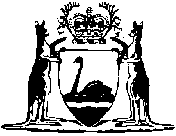 